INTERNSHIP FINAL REPORTPASTRY KITCHENJW MARRIOTT SURABAYA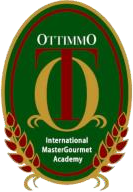 Arranged by: Silviana Meilanny Haryanto1874130010064STUDY PROGRAM OF CULINARY ART OTTIMMO INTERNATIONAL MASTERGOURMET ACADEMYSURABAYA 2021INTERSHIP REPORTPASTRY KITCHEN JW MARRIOTT SURABAYAArranged by:SILVIANA MEILANNY HARYANTO (1874130010064)Done the internship period from 5th January 2021 – 5th July 2021 atJW Marriott Hotel SurabayaApproved by:Advisor	Examiner I	Examiner IIYohanna Prasetio,	Hilda Tjahjani Iskandar,	Gilbert Yanuar Hadiwirawan,S.Sn, A.Md Par	S.E., Ak., C.A., M.M.	A.Md. ParNIP. 198810181701044	NIP. 196910292002072	NIP. 199001011701041Knowing,Director of OTTIMMO	Head of Study Program Culinary International Mastergourmet Academy,	art, OTTIMMO InternationalMastergourmet Academy,Zaldy Iskandar, B.SC.	Hilda Tjahjani Iskandar, S.E.,NIP. 197310251201001	Ak., C.A., M.MNIP. 1969102920002072APPROVALTitle	: Internship at JW Marriott Hotel Surabaya Company Name	: JW Marriott Hotel SurabayaCompany Address	: Jalan Embong Malang 85 – 89, Surabaya, Indonesia60261No. Telp	: (031) 5458888which is carried out by Students of Culinary Arts study program OTTIMMO Internasional MasterGourmet Academy SurabayaName	: Silviana Meilanny HaryantoStudent No	1874130010064Has been tested and declared successful.Approve,	Surabaya, August 8 th 2021Advisor	SupervisorYohanna Prasetio, S.Sn, A.Md Par	SardjiNIP. 19881018170144		Junior Sous Chef Knowing,Director of OTTIMMO Internasional MasterGourmet Academy SurabayaZaldy Iskandar, B.SC. NIP. 197310251201001ACKNOWLEDGEMENTPraise and thanks to God Almighty for the successful completion of this report. This report is prepared based on Internship results conducted by the Authors during 6 months in JW Marriott Surabaya. This report is prepared as one of the requirements to complete the Diploma III of Culinary Arts.In the process of completion of this report, the author has received much guidance and assistance from various parties. To that end, the author express their sincere thanks to:Chef Yohanna Prasetio as Advisor, who has guided, provides guidance and suggestions until the completion of this report.Ms. Hilda Tjahjani Iskandar and Chef Gilbert Yanuar Hadiwirawan as the Examiner on the presentation.Ms. Hilda Tjahjani Iskandar as Head of Study Program at Ottimmo International.Chef Zaldy Iskandar as the Head Director of Ottimmo International.Chef Endra Yudha Setiawan as Pastry Chef and Mr. Sardji as Junior Sous Chef of JW Marriott Hotel Surabaya.The entire pastry staff of JW Marriott Hotel Surabaya.All who involved in the making of this internship report. Finally, the Author hope that this report can be useful for us all.Surabaya, August 24th 2021Silviana Meilanny H.PLAGIARISM STATEMENTI certify that this assignment/report is my own work, based on my personal study and/or research and that I have acknowledged all material and resources used in its preparation, whether they be books, articles, reports, lecturer notes, and any other kind of document, electronic or personal communication. I also certify that this assignment/report has not previously been submitted for assessment in any other unit, except where specific permission has been granted from all unit coordinators involved, or at any other time in this unit, and that I have not copied in part or whole or otherwise plagiarized the work of other students and/or persons.Ont his statement, I am ready to bear the risk/any sanctions imposed to me in accordance with applicable regulations, if in the future there is a breach of scientific ethics, or you have a claim against the authenticity of my work.Surabaya, August 24th 2021Silviana Meilanny H.TABLE OF CONTENTLIST OF PICTUREPicture 1. Logo of JW Marriott Surabaya	3Picture 2. Location of JW Marriott Surabaya	4Picture 3. Lobby Lounge	5Picture 4. Executive Lounge	5Picture 5. Deli Shop	6Picture 6. Pavilion Restaurant	7Picture 7. Imari	7Picture 8. Tang Palace	8Picture 9. Uppercut	9Picture 10. Pastry Kitchen Organizational	9Picture 11. Lemon Cookies	15Picture 12. Cheese cake	15Picture 13. Sacher cake	16Picture 14. White roulade	17Picture 15. Red Velvet cake	17Picture 16. Chocolate praline	18Picture 17. Ice Cream	18Picture 18. Chocolate Cupcakes	19Picture 19. Decorative Cupcakes	19Picture 20. Opera	20Picture 21. Broccoli Cookies	20Picture 22. Pastry Kitchen	25Picture 23. Schedule	25Picture 24. Banquet Event Order	26Picture 25. Photo with Trainee Pastry	26LIST OF TABLETable 1. Breakfast Job Description	12Table 2. Executive Lounge Job Description	12Table 3. Uppercut Job Description	13Table 4. Deli Job Description	13EXECUTIVE SUMMARYJW Marriott Surabaya is one of 5 star hotel in Surabaya. Every day there are always guests who come to stay or go to the restaurant in the hotel.  JW Marriott Hotel Surabaya is one of the hotel industries that use hospitality to attract its guests. Not only does JW Marriott Hotel Surabaya use hospitality to attract its guests, it also included in Marriott Inc. which already has many branches and trademarks in many countries. Therefore, it is why JW Marriott Hotel Surabaya also has a great integrity and high standard as an international five stars hotel.The writer was glad that he got accepted as an intern in JW Marriott Surabaya. Because JW Marriott Hotel Surabaya is a big international company, it will boost the writer’s career after this internship. Most corporations need employees who have degree and experience. Being an intern for six months in JW Marriott Hotel Surabaya will be an experience to be considered. The writer hopes that the management in JW Marriott Hotel Surabaya will be stable soon so the staffs and the trainees there will be comfortable working there. The writer also hopes that JW Marriott Hotel Surabaya will be more successful in the future.